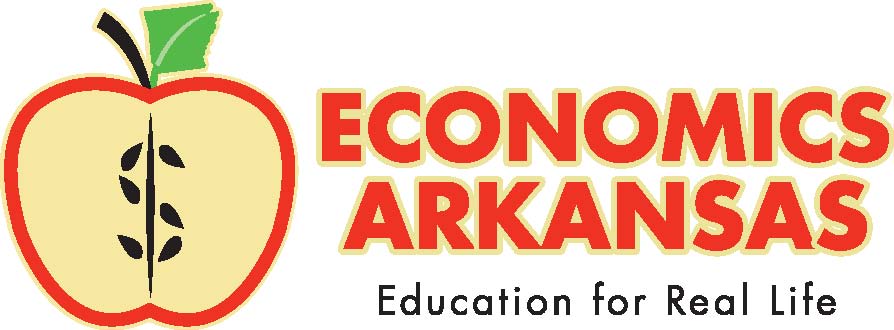 2019-2020 Economics Arkansas Partner Districts(As of February 11, 2020)ASUBald KnobBeebe*ClarendonManilaNewportSearcyWynneHSUASMSADanvilleHot SpringsMount IdaSheridanSAUEl DoradoForemanHoratioJunction CityMagnoliaTexarkana*pending paymentUAFBentonvilleFort SmithHackettOzarkRogersSiloam SpringsSpringdaleUALRBryantGreenbrierLittle RockNorth Little Rock*UAMHermitage